Etiqueta exterior de l’equipament en servei àmbit educatiuEls equipaments en servei de l’àmbit educatiu s’etiquetaran com es mostra a continuació: 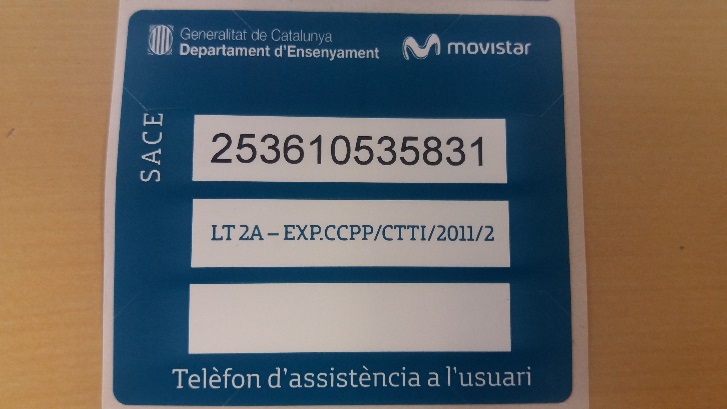 Aquesta etiqueta s’ubicarà de forma visible: Portàtils: a la tapa exterior a la part dreta o esquerra. Sobretaules: a la dreta o esquerra del sobretaula. Aules digitals: a un lloc visible del projector o la PDI. Servidor de centre: a la dreta o esquerra del servidor. Aquesta etiqueta (SACE) serveix per: Inventariar cada equipament en servei que estarà registrat a Remedy. Informar de cap incidència i/o petició sobre l’equipament en servei específic. En el moment de contactar amb el SAU, heu de facilitar el SACE, que és una numeració unívoca per a cada equipament en servei d’aquest àmbit. 